CĂTRE              Unitățile de învățământ preuniversitar din județul Călărași           În atenția domnului/doamnei director și a profesorilor de specialitate biologie         Stimați colegi,              Conform precizărilor MECNȘ , cu nr. 58414/1/ 10.12.2015, la  Regulamentul  privind  desfăşurarea Olimpiadei de Biologie și a Olimpiadei Internaționale de Științe a Uniunii Europene, valabile pentru anul școlar 2015-2016 , etapa județeană a olimpiadei de biologie se va desfășura în ziua de sâmbătă, 5 martie 2016, între orele 10,00-13,00, la Școala Gimnazială Tudor Vladimirescu Călărași.          Adresez rugămintea colegilor mei, profesori de biologie, care au elevi participanți,  să trimită la serviciul secretariat al  Școlii Gimnaziale Tudor Vladimirescu Călărași, pentru prof.de biologie Bumbulici Gabriela , tabele nominale cu elevii calificați la această etapă, la numărul de fax:( 0242/332 845) /scanate,   pe adresa de e-mail a școlii organizatoare (sc11cl@yahoo.com),  până la data de 29 februarie 2016, conform modelului de mai jos: Unitatea de învățământ...............................TABEL NOMINAL CU ELEVII PARTICIPANȚI LA OLIMPIADA DE BIOLOGIEETAPA JUDEȚEANĂ 2016DIRECTOR,(numele și prenumele,semnătura)Menționez că subiectele sunt grilă și pot fi de tipul: complement simplu, complement grupat, probleme, cauză - efect.                                                                                                                                                                               Inspector școlar pentru disciplina biologie,                                                                                                               prof.Adriana Sofian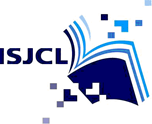 INSPECTORATUL ŞCOLAR AL JUDEŢULUI CĂLĂRAŞI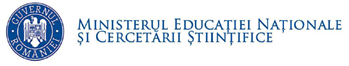 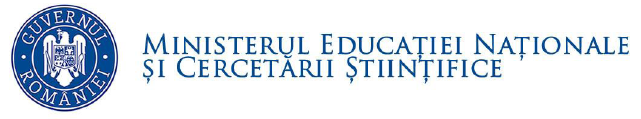 Nr.crt.Numele și prenumele elevuluiAnul de studiuSexulCNPTel/e-mailelevUnitatea de învățământ/localitateaJudețulProf.care a pregătit elevii/însoțitor